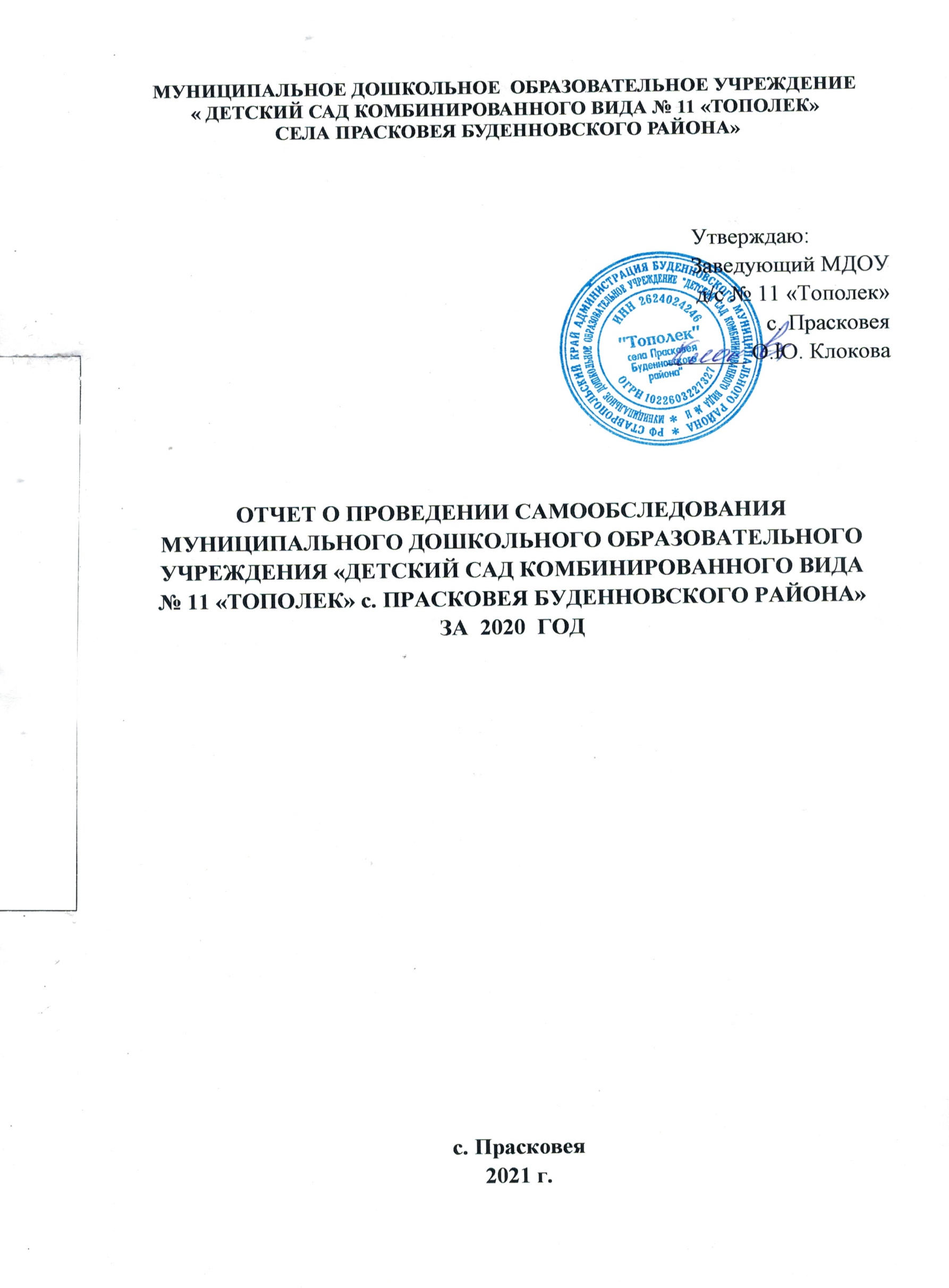 Аналитическая частьНа   основании    приказа   Министерства     образования    и  науки   Российской Федерации от  14  июня  2013  года  №  462  «Об  утверждении  Порядка  проведения самообследования  образовательной  организации»,  на основании изменений к данному приказу, утвержденных Приказом Министерства образования и науки Российской Федерации
от 14 декабря 2017 г. № 1218 и  определения  эффективности образовательной   деятельности   МДОУ д/с № 11 за  2020 год, была проведена процедура самообследования. Целью  проведения  самообследования  является  обеспечение доступности и  открытости информации о деятельности ДОУ и выявление возникших проблем в  работе для определения дальнейших перспектив развития. В процессе самообследования были проведены оценка образовательной деятельности,   системы   управления   ДОУ,   содержания   и   качества   подготовки воспитанников, организации воспитательно - образовательного процесса, качества кадрового, учебно-методического обеспечения,    состояния материально – технической базы,  функционирования   внутренней       системы   оценки   качества образования, анализ показателей деятельности ДОУ. Организационно – правовой статус учреждения:полное     наименование:      «Муниципальное       дошкольное    образовательное  учреждение     детский    сад   комбинированного      вида   № 11 «Тополек» с. Прасковея Буденновского района».Сокращённое наименование: МДОУ д/с №11 «Тополек» с. ПрасковеяОбразовательная деятельность осуществляется в соответствии с лицензией на  право   ведения   образовательной   деятельности.   МДОУ д/с № 11 «Тополек» с. Прасковея является юридическим лицом. Учреждение создаёт условия для реализации гарантированного права на получение доступного, бесплатного дошкольного образования гражданами РФ.Юридический адрес: 356817  с. Прасковея, ул. Буденного,10.Фактический адрес: 356817 с. Прасковея, ул Буденного, 10 356817 с. Прасковея, ул. 1-го Мая, 34Режим работы учреждения : С 7. 30 ч до 17.30 чдлительность – 10 часов, суббота - воскресенье: выходной Адрес электронной почты: sad-11-26@mail.ruАдрес сайта: http://mdou-11-topolek.moy.suСостав групп: В  ДОУ  функционируют 7 групп, из  которых 6 групп общеразвивающей направленности, 1 логопедическая  группа  (ОНР) -компенсирующей направленности. Число воспитанников составило 149 дошкольников: 2  группы раннего возраста (от 1,5 до 3 лет) – 26 детей; 4 группы для детей от 3-х до 8 лет - 110 детей 1 коррекционная группа - 13 детей.Язык воспитания и обучения – русский.1. Оценка образовательной деятельности: Образовательная  деятельность  учреждения  осуществляется  в  соответствии  с  Основной образовательной программой дошкольного  образования  МДОУ д/с № 11, разработанной в соответствии с ФГОС ДО на основе программы дошкольного образования «От рождения до школы» под редакцией Н.Е. Вераксы.Коррекционная работа по речевому развитию детей осуществляется в соответствии с Адаптированной основной образовательной программой дошкольного образования для детей с общим недоразвитием речи, разработанной на основе  Программы коррекционно – развивающей работы в логопедической группе детского сада для детей с общим недоразвитием речи (4 – 7 лет) под редакцией Н. В. Нищевой.Система  планирования  образовательной  деятельности  реализуется с  учетом образовательных   программ   и   возрастных   особенностей  воспитанников,     которая     позволяет     поддерживать     качество    подготовки  воспитанников  к  школе  на  достаточно  высоком  уровне. Содержание  программ  соответствует   основным   положениям   возрастной   психологии   и   дошкольной  педагогики.  В характеристике особенностей развития детей, отражены основополагающие направления развития ребенка, которые характеризуют существенные стороны его развития на каждом возрастном этапе. В соответствии с характеристикой каждой возрастной категории воспитанников, педагогами подбираются формы воспитательно – образовательной деятельности.Содержание воспитательно - образовательной деятельности построено с   учетом принципа   интеграции  образовательных областей:  социально-коммуникативное развитие;  познавательное развитие;  речевое развитие;  художественно-эстетическое развитие;  физическое развитие.  Краткая  характеристика  части  Программы,  формируемой  участниками  образовательных отношений: в основной   образовательной   программе     МДОУ д/с № 11,   часть,   формируемая  участниками образовательных отношений, содержит цели и задачи направлений,  реализуемых  в  ДОУ,  содержание  и  планируемые  результаты,  с  использованием парциальных программ и педагогических технологий. Данная часть программы, формируемая участниками образовательных отношений, составлена с учетом интересов и потребностей детей, родителей, педагогов, расширяет и углубляет содержание образовательных областей обязательной части Программы, предусматривает  включение воспитанников   в  процесс ознакомления с региональными особенностями Ставропольского края. Основной целью работы является формирование целостных представлений о  родном крае через решение следующих задач:  • приобщение   к   истории   возникновения   родного села;  знакомство  со  знаменитыми  земляками  и  людьми,  прославившими  Ставропольский край;• формирование  представлений  о      достопримечательностях  родного села (района); его государственных символах;• воспитание  любви  к  родному  дому,  семье,  уважения  к  родителям  и  их  труду;• формирование      и   развитие    познавательного    интереса    к   народному творчеству и миру ремесел в родном селе, районе; • формирование  представлений  о  животном  и  растительном  мире родного  края; о Красной книге Ставропольского края;• ознакомление с картой Ставропольского края (района, села); Количество детей в ДОУ остается стабильно высоким  Средняя наполняемость групп составляет 21 ребёнок. Показатели заболеваемости – 2,9 дней на одного ребенка в год. ВЫВОД: ДОУ функционирует в соответствии с нормативными документами в  сфере образования Российской Федерации. Образовательная деятельность в ДОУ  организована    в   соответствии    с  основными     направлениями социально - экономического развития Российской  Федерации, государственной  политикой  в  сфере образования, направлена на развитие физических, интеллектуальных, нравственных, эстетических и личностных качеств, формирование общей культуры, предпосылок к учебной деятельности, сохранение и укрепление здоровья воспитанников.2. Система управления организации: 1. Руководство дошкольным учреждением осуществляет заведующий – Клокова Ольга Юрьевна (высшее педагогическое образование, стаж – 34 года). Заведующий занимается стратегическими вопросами  развития учреждения, финансово- хозяйственной политикой, принимает кадровые решения, отвечает за согласованность работы всех сотрудников ДОУ, руководит работой педагогического совета, взаимодействует с родительским комитетом.Воспитательно – образовательную деятельность курирует старший воспитатель – Косякова Надежда Владимировна (высшее образование, стаж – 17 лет). Старший воспитатель руководит работой педагогического совета, отвечает за педагогическое просвещение родителей, за взаимодействие ДОУ с социальными структурами. 2. Коллегиальными  органами  управления  в  ДОУ  является  Общее собрание,  Педагогический совет. Общее руководство ДОУ осуществляет Общее собрание МДОУ № 11 «Тополек» с. Прасковея, в  состав  которого  входят  с  правом  решающего  голоса  все  работники    ДОУ. Председатель и секретарь Общего собрания избираются открытым голосованием  сроком на 1 год. Управление   педагогической   деятельностью   осуществляет   Педагогический  совет МДОУ № 11 «Тополек» с. Прасковея, в состав которого с правом решающего голоса входят  все педагоги. В  целях  учёта  мнения всех  работников  по  вопросам  управления  ДОУ  и  при  принятии  локальных  нормативных  актов,  затрагивающих  их  права  и  законные  интересы,  по  инициативе работников  в  ДОУ  действует Профсоюз  работников;3. Участие родителей в управлении ДОУ:представительным   органом   родительской   общественности   ДОУ является  родительский комитет,  который обеспечивает взаимодействие родителей      (законных     представителей)  воспитанников   ДОУ    и   администрации   ДОУ   в   вопросах   совершенствования  условий   для   осуществления    образовательного   процесса,   охраны   жизни   и  здоровья,  свободного  и  гармоничного  развития  личности  каждого  ребёнка. В родительский комитет  входят по одному представителю от каждой возрастной  группы     ДОУ,  делегированном на собрании родителей (законных  представителей). ВЫВОД:  в  ДОУ  создана  структура  управления  в  соответствии  с  целями  и  содержанием  работы  учреждения.  Система  управления    в  ДОУ обеспечивает  оптимальное сочетание традиционных  и современных тенденций, что позволяет эффективно организовать образовательное пространство ДОУ.3. Содержание и качество подготовки воспитанников. Уровень готовности воспитанников к обучению в школе:в период  с  18  по  29  мая; с 14 по 25 сентября 2020  года    проводится мониторинг индивидуального развития воспитанников подготовительной к школе группы, их готовности  к  обучению  в  школе.  Мониторинг позволил выявить, что 76% выпускников обладают высоким уровнем подготовки к обучению в школе, 22 % обладают средним уровнем, 2 % низким уровнем подготовки к школе.В каждой возрастной группе ДОУ, проводится анализ детского развития и качества освоения образовательных областей. Мониторинг  индивидуального  развития  детей  в  течение  года  осуществлялся педагогами всех возрастных групп в   соответствии   с  концепцией  общеобразовательной      программы     «От   рождения    до  школы» под редакцией Н.Е. Вераксы. В ходе образовательной деятельности педагоги создают педагогические ситуации, чтобы оценить индивидуальную динамику детей и скорректировать свои действия с целью создания условий воспитания и обучения максимально приближенные к реализации детских потребностей, интересов, способностей, способствующих поддержке и развитию детской индивидуальности.  Для реализации данной цели педагоги используют малоформализованные методы: наблюдения за ребенком в педагогическом процессе и в процессе общения, анализ продуктов детской деятельности, свободные беседы. Хорошие  образовательные результаты были  достигнуты  благодаря  использованию  в  работе  методов, способствующих развитию      самостоятельности, познавательных интересов детей, созданию     проблемно-поисковых ситуаций и обогащению предметно-развивающей среды.    Участие      дошкольников в мероприятиях различного уровня  и   их  результативность: - январь 2020г. – участие в Рождественском фестивале детских образовательных учреждений с. Прасковея;- февраль 2020г. – призовое место в интеллектуальной олимпиаде для дошкольников «По дороге знаний»;- март 2020г. – участники Всероссийского конкурса для детей средней группы «Мечтай! Исследуй! Размышляй!»;- апрель 2020г. – участники Всероссийского конкурса по основам безопасности жизнедеятельности для детей старшего возраста «Простые правила»;- сентябрь 2020г. – участники Всероссийском конкурса рисунков по ПДД «Новый дорожный знак глазами детей».- ноябрь 2020 г. – призовое место в конкурсе  агидбригад  «Давай дружить, дорога»;Методическая активность педагогов остаётся на высоком уровне. Деятельность педагогического коллектива способствует участию воспитанников в конкурсах, выставках, праздниках различного уровня. Что  свидетельствует  о том,  что  в  детском  саду  созданы  условия для физического, познавательного, речевого, социально - коммуникативного, художественно - эстетического развития дошкольников. ВЫВОД:        освоение       детьми     основной      образовательной       программы  дошкольного  образования  МДОУ д/с № 11 «Тополек» с. Прасковея осуществляется  на  достаточно  высоком уровне.  Воспитательно – образовательный процесс организован в соответствии с требованиями предъявляемыми законодательством к  дошкольному образованию и направлен на сохранение и укрепление здоровья воспитанников, предоставление равных возможностей для полноценного развития каждого воспитанника. Годовые задачи   реализуются    в   полном    объёме.    В   ДОУ  систематически  организуются  различные  тематические  мероприятия, праздники,  конкурсы детского творчества.4. Организация учебного процесса: В соответствии с требованиями ФГОС ДО в образовательный процесс ДОУ включены следующие направления:- совместная партнерская деятельность взрослого с детьми; - свободная самостоятельная деятельность детей;- взаимодействие с семьями воспитанников.Совместная деятельность взрослого и детей   осуществляется как в непосредственно образовательной деятельности, так и в образовательной деятельности, осуществляемой в ходе режимных моментов.Непосредственно образовательная деятельность реализуется через организацию различных видов детской деятельности (игровой, двигательной, познавательно-исследовательской, коммуникативной, продуктивной, музыкально-художественной, трудовой, а также чтения художественной литературы) или их интеграцию с использованием разнообразных форм и методов работы, выбор которых осуществляется педагогами самостоятельно в зависимости от контингента детей, уровня освоения Программы и решения конкретных образовательных задач. Игровая деятельность, являясь основным видом детской деятельности, организуется при проведении режимных моментов, совместной деятельности взрослого и ребенка, самостоятельной деятельности детей. Образовательная   деятельность   с   детьми   в   разных   возрастных   группах осуществляется индивидуально, по подгруппам и фронтально. Организация   образовательной   деятельности   соответствует   «Санитарно- эпидемиологическим   требованиям   к   устройству,   содержанию   и организации режима работы в дошкольных организациях». Методическая работа, осуществляемая в течение учебного года, органично соединялась с повседневной практикой педагогов. Одной из главных задач в деятельности методической службы стало оказание реальной, действенной помощи всем членам коллектива.Основные  педагогические  технологии,  используемые  при  реализации ООП  МДОУ д/с №11 «Тополек»:     - здоровьесберегающие технологии;     - технологии проектной деятельности;     - игровые технологии;     - технология «ТРИЗ»;     - интегрированное обучение;     - информационно-коммуникативные технологии;     - технологии позитивной социализации;    - технология «Лэпбук».В   группах   у   воспитателей   имеется   необходимая   документация:   рабочая  программа,   календарные   и   перспективные   планы,   учет   посещаемости   детей,  сведения   о   родителях.   Календарные   и перспективные   планы   составлены   в  соответствии  с  современными  требованиями.  В  основе  комплексного  подхода  лежат     идеи    единства,     целостности,     неразрывности      учебно - воспитательного процесса. ВЫВОД:  образовательный  процесс в ДОУ  организован  в  соответствии  с  требованиями, предъявляемыми законодательством к дошкольному образованию   и   направлен     на   сохранение     и   укрепление     здоровья    воспитанников,  предоставление    равных    возможностей     для полноценного     развития   каждого  ребёнка. 5. Качество  кадрового,  учебно-методического  обеспечения Дошкольное      учреждение     полностью     укомплектовано  педагогическими  кадрами.Учебный процесс осуществляют 12 педагогов:- старший воспитатель - 1- воспитатели - 9; - музыкальный руководитель -1; -учитель-логопед -1. Из них повысили свою квалификационную категорию в этом году: 4 педагога получили 1 квалификационную категорию; 1 педагог получил высшую квалификационную категорию; Педагогическими кадрами дошкольное учреждение укомплектовано на 100 % . На одного педагога в ДОУ приходятся 12 воспитанников.Возрастная категория педагогов МДОУ:От 20 до 30 лет – 2 человекаОт 30 до 40 лет – 5 человек От 40 до 50 лет – 3 человека От 50 до 55 лет – 1 человек От 55 до 60 лет – 2 человекаСтаж педагогической работы:до 3  лет  - 3 педагога,от 3 до 10 лет - 2 ,от 10 до 20 лет –  2 человек,свыше 20 лет – 5  человек.Аттестованы: на высшую квалификационную категорию – 7 педагогов;на первую – 3 педагога;1 педагог имеет соответствие занимаемой должности;Повышение квалификации: 5 педагогов прошли курсы повышения квалификации Педагоги ДОУ охвачены курсовой подготовкой на  84 %.Достижения педагогов: -  высокий     уровень    аттестованных     педагогов    на   первую,     высшую  квалификационную категорию.- все педагоги ДОУ в течение года занимались самообразованием, используя для этого информационно – коммуникативные технологии, опыт коллег;  - свой опыт работы педагоги публиковали в средствах массовой информации и на персональных страницах сайта ДОУ.  Активность педагогов:- участие в  районном семинаре по социально – коммуникативному развитию по теме: «Развитие коммуникативной компетентности педагога как основы эффективного взаимодействия с родителями в ДОУ» - музыкальный руководитель Горбунова Г.В.;- участие в РМО по познавательному развитию дошкольников по теме: «Актуальные подходы к ранней профориентации дошкольников через познавательное развитие» - воспитатель Фоменко Н.В.;- участие в районной выставке «Атмосфера творчества» - воспитатель Косякова Н.В.;- участие в Всероссийском конкурсе «Лучший педагог по обучению основам безопасного поведения на дорогах» - воспитатель Степаненко Л.М.;- подготовка воспитанников к участию в конкурсе агидбригад «Давай дружить дорога»ВЫВОД:  в ДОУ высокий уровень повышения квалификации и профессиональной подготовки педагогов.6. Состояние материально-технического обеспечения: Развивающая предметно-пространственная среда ДОУ содержательно -насыщенная, трансформируемая, полифункциональная, вариативная, доступная и  безопасная. Пространство   групп  организовано в виде разграниченных   зон  («центры»,     «уголки»),     оснащенных       большим      количеством  развивающих  материалов      (книги,    игрушки,     материалы      для    творчества,     развивающее  оборудование и пр.). Все предметы  доступны детям. Подобная     организация     пространства     позволяет    дошкольникам       выбирать  интересные  для  себя  занятия,  чередовать  их  в  течение  дня,  а  педагогу  дает  возможность  эффективно  организовывать  образовательный  процесс  с  учетом  индивидуальных особенностей детей. Центры развития: -  уголок для сюжетно-ролевых игр; -  уголок ряжения (для театрализованных игр); -  книжный уголок; -  зона для настольно-печатных игр; - выставка (детского рисунка, детского творчества, изделий народных мастеров и  т. д.); -  уголок природы (наблюдений за природой); -  спортивный уголок; - уголки для разнообразных видов самостоятельной деятельности детей — конструктивной, изобразительной, музыкальной и др.;  - игровой уголок (с игрушками, строительным материалом):- уголок ПДД и ОБЖ.ВЫВОД:   В   детском   саду   созданы   условия   для   всестороннего   развития  личности   ребенка.   Содержание   предметно-развивающей   среды   соответствует  методическим      рекомендациям       по   организации     развивающей       предметно – пространственной среды в соответствии ФГОС ДО. Предметно-пространственная  среда  ДОУ  периодически  изменяется,  варьируется,  постоянно  обогащается  в  соответствии с запросами, интересом и возрастом детей, ориентируясь на обеспечение «зоны ближайшего  развития», на индивидуальные возможности детей. 7. Функционирование внутренней системы оценки качества образования: Внутренняя система оценки качества образования определяется по 3-м  показателям: 1. Соответствие  разработанной  и  реализуемой  образовательным  учреждением ООП ДО требованиям действующих нормативных правовых  документов; 2. Соответствие    условий   реализации    ООП ДО требованиям действующих  нормативных правовых  документов (обеспеченность  средствами  обучения,  игровым,  спортивным,  оздоровительным  оборудованием,    инвентарём,   необходимым    для   реализации   образовательной  программы); 3. Параметры,    характеризующие    степень   удовлетворенности  родителей качеством деятельности дошкольного образовательного учреждения.При   проведении    внутренней   оценки   качества  образования    изучается  степень   удовлетворенности    родителей   качеством    образования   в  ДОУ    на  основании анкетирования родителей, опроса. По данным анкетирования родителей степень удовлетворённости качеством  образовательных услуг в 2020  году ДОУ составила 89 %. Родители отметили: - высокую компетентность педагогов и специалистов ДОУ; -  создание  комфортных,  оптимальных  и  безопасных  условий  для  каждого  ребенка; - наличие   у   детей   необходимых   знаний   и   умений,   соответствующих   возрасту;-  создание   условий   для  раскрытия    способностей    каждого   ребенка, удовлетворения его познавательных интересов и разумных потребностей. Родители     считают,    что   им    доступна    полная     информация     о жизнедеятельности ребенка в детском саду,  любые предложения  родителей оперативно рассматриваются администрацией и педагогами  сада,  учитываются при дальнейшей работе. ВЫВОД: от педагогического мастерства каждого воспитателя, его культуры, любви к детям зависят уровень общего развития, которого достигнет ребенок, степень прочности приобретенных им нравственных качеств. Заботясь о здоровье и всестороннем воспитании детей, педагоги ДОУ, совместно с семьей, должны стремиться сделать счастливым детство каждого ребенка.Результаты анализа показателей деятельности МДОУ д/с № 11 « Тополек», подлежащие самообследованиюN п/пПоказателиЕдиница измерения1.Образовательная деятельность1.1Общая численность воспитанников, осваивающих образовательную программу дошкольного образования, в том числе:149 человек1.1.1В режиме полного дня (8 - 12 часов)149 человек1.1.2В режиме кратковременного пребывания (3 - 5 часов)- человек1.1.3В семейной дошкольной группе- человек1.1.4В форме семейного образования с психолого-педагогическим сопровождением на базе дошкольной образовательной организации- человек1.2Общая численность воспитанников в возрасте до 3 лет26 человек1.3Общая численность воспитанников в возрасте от 3 до 8 лет116 человек1.4Численность/удельный вес численности воспитанников в общей численности воспитанников, получающих услуги присмотра и ухода:149/100 человек/%1.4.1В режиме полного дня (8 - 12 часов)149/100 человек/%1.4.2В режиме продленного дня (12 - 14 часов)- человек/%1.4.3В режиме круглосуточного пребывания- человек/%1.5Численность/удельный вес численности воспитанников с ограниченными возможностями здоровья в общей численности воспитанников, получающих услуги:13/ 8.7 человек/%1.5.1По коррекции недостатков в физическом и (или) психическом развитии- человек/%1.5.2По освоению образовательной программы дошкольного образования- человек/%1.5.3По присмотру и уходу- человек/%1.6Средний показатель пропущенных дней при посещении дошкольной образовательной организации по болезни на одного воспитанника2,9 дней1.7Общая численность педагогических работников, в том числе:12 человек1.7.1Численность/удельный вес численности педагогических работников, имеющих высшее образование 10/83,4человек/%1.7.2Численность/удельный вес численности педагогических работников, имеющих высшее образование педагогической направленности (профиля)10/83,4 человек/%1.7.3Численность/удельный вес численности педагогических работников, имеющих среднее профессиональное образование2/16,6 человек/%1.7.4Численность/удельный вес численности педагогических работников, имеющих среднее профессиональное образование педагогической направленности (профиля)2/16,6 человек/%1.8Численность/удельный вес численности педагогических работников, которым по результатам аттестации присвоена квалификационная категория, в общей численности педагогических работников, в том числе:10/83,4 человек/%1.8.1Высшая7/83,4  человек/%1.8.2Первая3/25 человек/%1.9Численность/удельный вес численности педагогических работников в общей численности педагогических работников, педагогический стаж работы которых составляет:человек/%1.9.1До 5 лет3/25человек/%1.9.2Свыше 30 лет2/16 человек/%1.10Численность/удельный вес численности педагогических работников в общей численности педагогических работников в возрасте до 30 лет1/8 человек/%1.11Численность/удельный вес численности педагогических работников в общей численности педагогических работников в возрасте от 55 лет2/16 человек/%1.12Численность/удельный вес численности педагогических и административно-хозяйственных работников, прошедших за последние 5 лет повышение квалификации/профессиональную переподготовку по профилю педагогической деятельности или иной осуществляемой в образовательной организации деятельности, в общей численности педагогических и административно-хозяйственных работников10/83 человек/%1.13Численность/удельный вес численности педагогических и административно-хозяйственных работников, прошедших повышение квалификации по применению в образовательном процессе федеральных государственных образовательных стандартов в общей численности педагогических и административно-хозяйственных работников12/100  человек/%1.14Соотношение "педагогический работник/воспитанник" в дошкольной образовательной организации1/12,4 человек/человек1.15Наличие в образовательной организации следующих педагогических работников:1.15.1Музыкального руководителя11.15.2Инструктора по физической культуре-1.15.3Учителя-логопеда11.15.4Логопеда-1.15.5Учителя-дефектолога-1.15.6Педагога-психолога-2.Инфраструктура-2.1Общая площадь помещений, в которых осуществляется образовательная деятельность, в расчете на одного воспитанника2,20 кв. м2.2Площадь помещений для организации дополнительных видов деятельности воспитанников0 кв. м2.3Наличие физкультурного зала-2.4Наличие музыкального зала-2.5Наличие прогулочных площадок, обеспечивающих физическую активность и разнообразную игровую деятельность воспитанников на прогулке6